     Vadovaudamasi Lietuvos Respublikos vietos savivaldos įstatymo 16 straipsnio 4 dalimi, 18 straipsnio 1 dalimi, Socialinių paslaugų finansavimo ir lėšų apskaičiavimo metodikos, patvirtintos  Lietuvos Respublikos Vyriausybės 2006 m. spalio 10 d. nutarimu Nr. 978 „Dėl socialinių paslaugų finansavimo ir lėšų apskaičiavimo metodikos patvirtinimo“, 32 punktu,  Pagėgių savivaldybės taryba  nusprendžia: 	1. Patvirtinti maksimalius trumpalaikės ir ilgalaikės socialinės globos išlaidų finansavimo Pagėgių savivaldybės gyventojams dydžius (pagal asmenų grupes, Eur/mėn.):	1.1. senyvo amžiaus asmeniui (išskyrus su sunkia negalia) – 650,00;	1.2. senyvo amžiaus asmeniui su sunkia negalia – 800,00;	1.3. suaugusiam asmeniui su negalia (išskyrus su sunkia negalia) – 650,00;	1.4. suaugusiam asmeniui su sunkia negalia – 800,00;	1.5. vaikui su negalia (išskyrus su sunkia negalia) – 1060,00;	1.6. vaikui su sunkia negalia – 1060,00;	1.7. likusiam be tėvų globos ir socialinės rizikos vaikui – 1060,00.	2. Pripažinti netekusiu galios Pagėgių savivaldybės tarybos 2014 m. spalio 23 d. sprendimą Nr. T-190 „Dėl socialinių paslaugų finansavimo išlaidų maksimalaus dydžio nustatymo“ su visais pakeitimais ir papildymais.	3. Sprendimą paskelbti Teisės aktų registre www.e-tar.lt ir Pagėgių savivaldybės interneto svetainėje www. pagegiai.lt.                Šis sprendimas gali būti skundžiamas Lietuvos Respublikos administracinių bylų teisenos įstatymo nustatyta tvarka.Savivaldybės meras				                    Virginijus Komskis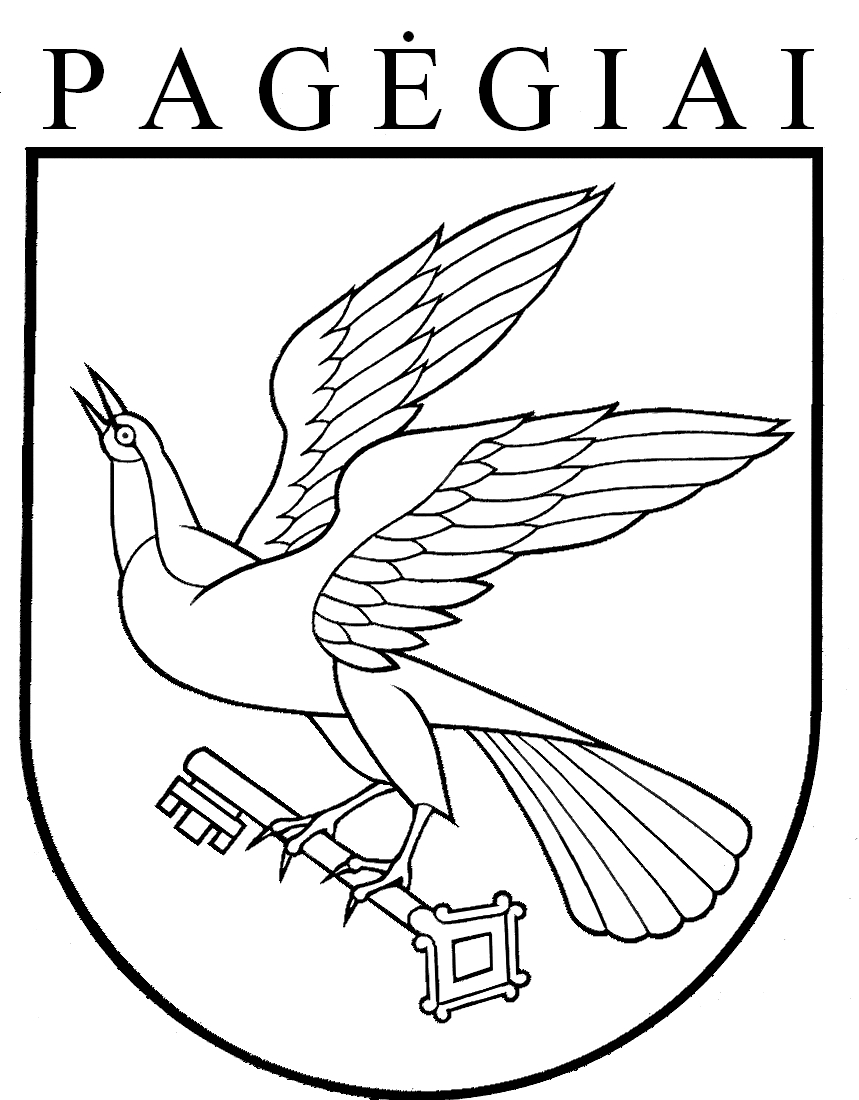                                   PAGĖGIŲ SAVIVALDYBĖS TARYBAsprendimasDĖL MAKSIMALIŲ TRUMPALAIKĖS IR ILGALAIKĖS SOCIALINĖS GLOBOS IŠLAIDŲ FINANSAVIMO PAGĖGIŲ SAVIVALDYBĖS GYVENTOJAMS DYDŽIŲ PATVIRTINIMO2017 m. balandžio 27 d. Nr. T-58Pagėgiai